The Pacific Café & Bar          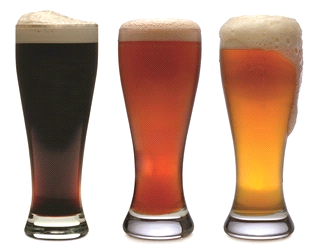 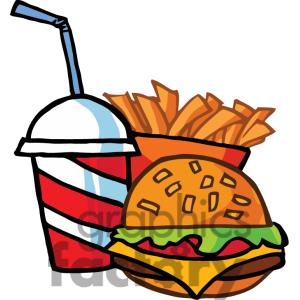 “Host Responsibility Policy”WE WILL SERVE ALCOHOL RESPONSIBLY OR NOT AT ALLWE WILL NOT SERVE INTOXICATED PERSONSWE WILL NOT SERVE MINORSNO ID NO SERVICE NO EXCEPTIONSWE WILL NOT ALLOW INTOXICATED PERSONS TO ENTER OR REMAIN ON THE PREMISESWE PROVIDE AND PROMOTE A WIDE RANGE OF NON-ALCOHOLIC BEVERAGESWE PROVIDE AND PROMOTE FOODWE PROVIDE FREE DRINKING WATER TO CUSTOMERSWE PROVIDE A TELEPHONE AND ENSURE ALL REASONABLE STEPS ARE TAKEN TO ENSURE SAFE TRANSPORT OPTIONSWE WILL OPERATE WITHIN THE REQUIREMENTS OF THE SALE AND SUPPLY OF ALCOHOL ACT 2012 AT ALL TIMESSTAFF AT THE“Pacific Café & Bar”HOPE YOU ENJOYED YOUR VISITHOST RESPONSIBITY POLICYThe Management of “ABC HOTEL” believe that we have the responsibility to provide an environmental that is not only comfortable and welcoming but also where alcohol is served responsibly or not at all.We provide and actively promote a range of non–alcoholic drinks, tea, coffee and free water at all times.A good range of food is always available as well.  Menus are visible at all times.It is against the law to serve minors.  If we have any doubt as to your age, we will ask for ID.  Acceptable forms  of proof of age are a current NZ photo driver’s licence, HANZ 18+ card or a current Passport.Patrons who are judged by the staff as being intoxicated will not be served alcohol, will be asked to leave the premises and encouraged to take advantage of the safe transport options.We will encourage people to have a designated driver.  We will provide an interesting range of Non-alcoholic drinks and free water.We will make sure all these services are well promoted and will display the necessary signage required under The Sale and Supply of Alcohol Act 2012We will maintain a training and management policy to give our staff the skills and support required to do their job responsibly.Please be our guest and take advantage of the services we offer.“Host Responsibility” makes sure everyone has a good time and leaves in safe shape for the road home.  It could save our licence and it could save your life.We’re responsible hosts.“ABC Hotel”